OCR 10 Mensuration (Foundation)A driver is paid at a rate of £9.20 an hour. One week she earns £322.00.How many hours did she work that week?Calculate the circumference of a circle with diameter 4.5 cm.Work out the bearing of B from A.Calculate the area of this triangle.. Find x.Calculate L.A map has a scale of 1 : 750.A road is 600 m long. How long will it be on the map?The volume V of a sphere is given by the formula , where r is the sphere’s radius. Find the volume of a sphere with a radius of 12 cm.Calculate L.Calculate the surface area of a cuboid with side lengths 3.5 cm, 4 cm and 6.2 cm.Fred uses Pythagoras’ theorem to find B.He writes: so and cm to 2 decimal places.Identify the mistake Fred has made and show how to find the correct answer.Using the diagram below, show that tan 30° is equal to .The area of the isosceles triangle is twice the area of the rectangle.Show that the length, L, of the rectangle is 4.5 cm.This shape is made of a parallelogram and a circle.Show that the shaded area is m2.This shape is made from three regular hexagons joined together, each of side length 1.5 m.Daljit calculates the perimeter of the shape to be m.Explain what Daljit has done wrong.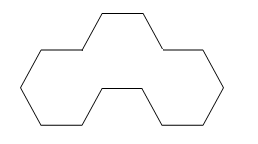 Each wheel on a bicycle has a diameter of 0.622 m.Write an expression for the number of turns each wheel will make if the bike travels x m.Anne makes a model of her horse, shown below.She has used a scale of 1 : 19. How tall is the real horse in metres?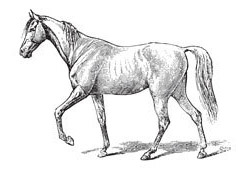 The density of water is 1000 kg per m3. A water tank has a capacity of 8 m3.Calculate the weight of water in the tank when it is half full.The minute hand on a tower clock is 4.2 m long.How far in metres does the end of the minute hand travel in 5 minutes?Two vertical posts of height 12 m and height 18 m are erected 24 m apart.Find the distance between the top of the two posts.Answers3514.1 cm230°12.5 cm253.1°cmm or 80 cmcm3 or cm3cmcm2Correct answer is cm to 2 dpAdjacent side Rationalising the denominator gives .Area of triangle cm2.Area of rectangle area of triangle cm2.cm.Area of parallelogram m2Area of circle m2Shaded area m2Daljit has included the sides inside the shape. The correct answer is 21 m.cm mWeight kgm or mmAssessment ObjectiveQu.TopicRAGAssessment ObjectiveQu.TopicRAGAO11Use simple compound unitsAO11Use simple compound unitsAO12Know and apply the formula for circumference of a circleAO12Know and apply the formula for circumference of a circleAO13Work with bearingsAO13Work with bearingsAO14Know and apply the formula for area of a triangleAO14Know and apply the formula for area of a triangleAO15Know and apply trigonometric ratios in a right-angled triangleAO15Know and apply trigonometric ratios in a right-angled triangleAO16Know and apply Pythagoras’ theoremAO16Know and apply Pythagoras’ theoremAO17Use the scale of a mapAO17Use the scale of a mapAO18Calculate volume of sphereAO18Calculate volume of sphereAO19Know and apply trigonometric ratios to find a lengthAO19Know and apply trigonometric ratios to find a lengthAO110Calculate surface area of a cuboidAO110Calculate surface area of a cuboidAO211Know and apply Pythagoras’ theoremAO211Know and apply Pythagoras’ theoremAO212Know and apply Pythagoras’ theorem and trigonometric ratiosAO212Know and apply Pythagoras’ theorem and trigonometric ratiosAO213Find a dimension given the areaAO213Find a dimension given the areaAO214Find area of composite shapesAO214Find area of composite shapesAO215Find perimeter of composite shapesAO215Find perimeter of composite shapesAO316Use standard units of measurement in algebraic contextAO316Use standard units of measurement in algebraic contextAO317Interpret a scale drawingAO317Interpret a scale drawingAO318Apply formula: density  mass ÷ volumeAO318Apply formula: density  mass ÷ volumeAO319Calculate a length of a sector given angle and radiusAO319Calculate a length of a sector given angle and radiusAO320Know and apply Pythagoras’ theoremAO320Know and apply Pythagoras’ theorem